Муниципальное казённое образовательное учреждение«СОШ а.Кызыл-Октябрь»«Согласовано» заместитель директора школы по УВР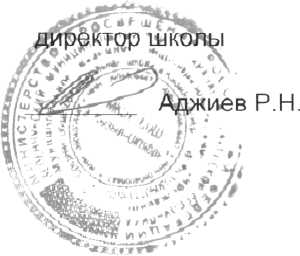 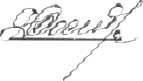 РАБОЧАЯ ПРОГРАММА УЧЕБНОГО КУРСА«ИНФОРМАТИКА»7-9 классыучителя информатики и ИКТКаракотовой М.Х2020-2021 уч.г.Аннотация к рабочим программам по информатикедля 7–9 классовПрограмма по информатике для основной школы составлена в соответствии с: требованиями Федерального государственного образовательного стандарта основного общего образования (ФГОС ООО); требованиями к результатам освоения основной образовательной  программы (личностным, метапредметным, предметным); основными подходами к развитию и формированию универсальных учебных действий (УУД) для основного общего образования. В ней соблюдается преемственность с федеральным государственным образовательным стандартом начального общего образования; учитываются возрастные  и психологические особенности школьников, обучающихся на ступени основного общего образования, учитываются межпредметные связи.В программе предложен авторский подход в части структурирования учебного материала, определения последовательности его изучения, путей формирования системы знаний, умений и способов деятельности, развития, воспитания и социализации учащихся. Программа является ключевым компонентом учебно-методического комплекта по информатике для основной школы (авторы Л.Л. Босова, А.Ю. Босова;  издательство «БИНОМ. Лаборатория знаний»).Вклад учебного предмета в достижение целей основного общего образованияМетодологической основой федеральных государственных образовательных стандартов является системно-деятельностный подход, в рамках которого реализуются современные стратегии обучения, предполагающие использование информационных и коммуникационных технологий (ИКТ) в процессе изучения всех предметов, во внеурочной и внешкольной деятельности на протяжении всего периода обучения в школе. Организация учебно-воспитательного процесса в современной информационно-образовательной среде является необходимым условием формирования информационной культуры современного школьника, достижения им ряда образовательных результатов,  прямо связанных с необходимостью использования информационных и коммуникационных технологий. Средства ИКТ не только обеспечивают образование с использованием той же технологии, которую учащиеся применяют для связи и развлечений вне школы (что важно само по себе с точки зрения социализации учащихся в современном информационном обществе), но и создают условия для индивидуализации учебного процесса, повышения его эффективности и результативности. На протяжении всего периода существования школьного курса информатики преподавание этого предмета было тесно связано с информатизацией школьного образования: именно в рамках курса информатики школьники знакомились с теоретическими основами информационных технологий, овладевали практическими навыками использования средств ИКТ, которые потенциально могли применять при изучении других школьных предметов и в повседневной жизни.Термин «основная школа»  относится к двум различным  возрастным группам учащихся: к школьникам 10–12 лет и к школьникам 12–15 лет, которых принято называть подростками. В процессе обучения в 5–6 классах фактически происходит переход из начальной в основную школу; в 7 классе уже можно увидеть отчетливые различия учебной деятельности младших школьников и подростков. 	Изучение информатики в  7–9 классах вносит значительный вклад в достижение главных целей основного общего образования, способствуя:формированию целостного мировоззрения,  соответствующего современному  уровню развития науки и общественной практики за счет развития представлений об информации как важнейшем стратегическом ресурсе развития личности, государства, общества; понимания роли информационных процессов в современном мире; совершенствованию общеучебных и общекультурных навыков работы с информацией в процессе систематизации и обобщения имеющихся и получения новых знаний, умений и способов деятельности в области информатики и ИКТ; развитию навыков самостоятельной учебной деятельности школьников (учебного проектирования, моделирования, исследовательской деятельности и т.д.);воспитанию ответственного и избирательного отношения к информации с учетом правовых и этических аспектов ее распространения, воспитанию стремления к продолжению образования и созидательной деятельности с применением средств ИКТ.Пояснительная запискаИнформатика – это естественнонаучная дисциплина о закономерностях протекания информационных процессов в системах различной природы, а также о методах и средствах их автоматизации.Многие положения, развиваемые информатикой, рассматриваются как основа создания и использования информационных и коммуникационных технологий — одного из наиболее значимых технологических достижений современной цивилизации. Вместе с математикой, физикой, химией, биологией курс информатики закладывает основы естественнонаучного мировоззрения. Информатика имеет большое и все возрастающее число междисциплинарных связей, причем как на уровне понятийного аппарата, так и на уровне инструментария. Многие предметные знания и способы деятельности (включая использование средств ИКТ), освоенные обучающимися на базе информатики, находят применение как в рамках образовательного процесса при изучении других предметных областей, так и в иных жизненных ситуациях, становятся значимыми для формирования качеств личности, т. е. ориентированы на формирование метапредметных и личностных результатов. На протяжении всего периода становления школьной информатики в ней накапливался опыт формирования образовательных результатов, которые в настоящее время принято называть современными образовательными результатами.Одной из основных черт нашего времени является всевозрастающая изменчивость окружающего мира. В этих условиях велика роль фундаментального образования, обеспечивающего профессиональную мобильность человека, готовность его к освоению новых технологий, в том числе, информационных. Необходимость подготовки личности к быстро наступающим переменам в обществе требует развития разнообразных форм мышления, формирования у учащихся умений организации собственной учебной деятельности, их ориентации на деятельностную жизненную позицию.В содержании курса информатики основной школы целесообразно сделать акцент на изучении фундаментальных основ информатики, формировании информационной культуры, развитии алгоритмического мышления, реализовать в полной мере общеобразовательный потенциал этого курса.Курс информатики основной школы является частью непрерывного курса информатики, который включает в себя также пропедевтический курс в начальной школе и обучение информатике в старших классах (на базовом или профильном уровне). В настоящей программе учтено, что сегодня, в соответствии с Федеральным государственным стандартом начального образования, учащиеся к концу начальной школы должны обладать ИКТ-компетентностью, достаточной для дальнейшего обучения. Далее, в основной школе, начиная с 5-го класса, они закрепляют полученные технические навыки и развивают их в рамках применения при изучении всех предметов. Курс информатики основной школы, опирается на опыт постоянного применения ИКТ, уже имеющийся у учащихся, дает теоретическое осмысление, интерпретацию и обобщение этого опыта. Место учебного предмета в учебном планеВ учебном плане основной школы информатика может быть представлена как:расширенный курс в V–IX классах (пять лет по одному часу в неделю, всего 175 часов);базовый курс в VII–IX классах (три года по одному часу в неделю, всего 105 часов);углубленный курс в VII–IX классах (VII – один час в неделю, VIII и IX классы – по два часа в неделю, всего 105 часов).В зависимости от условий, имеющихся в конкретном образовательном учреждении, возможно увеличение количества часов в рамках каждого из представленных выше вариантов учебного плана.Предлагаемая программа рекомендуется при реализации расширенного курса информатики  в V–IX классах.Личностные, метапредметные и предметные результаты 
освоения информатикиЛичностные результаты – это сформировавшаяся в образовательном процессе система ценностных отношений учащихся к себе, другим участникам образовательного процесса, самому образовательному процессу, объектам познания, результатам образовательной деятельности. Основными личностными результатами, формируемыми при изучении информатики в основной школе, являются:наличие представлений об информации как важнейшем стратегическом ресурсе развития личности, государства, общества; понимание роли информационных процессов в современном мире;владение первичными навыками анализа и критичной оценки получаемой информации; ответственное отношение к информации с учетом правовых и этических аспектов ее распространения; развитие чувства личной ответственности за качество окружающей информационной среды;способность увязать учебное содержание с собственным жизненным опытом, понять значимость подготовки в области информатики и ИКТ в условиях развития информационного общества; готовность к повышению своего образовательного уровня и продолжению обучения с использованием средств и методов информатики и ИКТ;способность и готовность к общению и сотрудничеству со сверстниками и взрослыми в процессе образовательной, общественно-полезной, учебно-исследовательской, творческой деятельности;способность и готовность к принятию ценностей здорового образа жизни за счет знания основных гигиенических, эргономических и технических условий безопасной эксплуатации средств ИКТ.Метапредметные результаты – освоенные обучающимися на базе одного, нескольких или всех учебных предметов способы деятельности, применимые как в рамках образовательного процесса, так и в других жизненных ситуациях. Основными метапредметными результатами, формируемыми при изучении информатики в основной школе, являются:владение общепредметными понятиями «объект», «система», «модель», «алгоритм», «исполнитель» и др.;владение информационно-логическими умениями:  определять понятия, создавать обобщения, устанавливать аналогии, классифицировать, самостоятельно выбирать основания и критерии для классификации, устанавливать причинно-следственные связи, строить логическое рассуждение, умозаключение (индуктивное, дедуктивное и по аналогии) и делать выводы;владение умениями самостоятельно планировать пути достижения целей; соотносить свои действия с планируемыми результатами, осуществлять контроль своей деятельности, определять способы действий в рамках предложенных условий, корректировать свои действия в соответствии с изменяющейся ситуацией; оценивать правильность выполнения учебной задачи; владение основами самоконтроля, самооценки, принятия решений и осуществления осознанного выбора в учебной и познавательной деятельности;владение основными универсальными умениями информационного характера: постановка и формулирование проблемы; поиск и выделение необходимой информации, применение методов информационного поиска; структурирование и визуализация информации; выбор наиболее эффективных способов решения задач в зависимости от конкретных условий; самостоятельное создание алгоритмов деятельности при решении проблем творческого и поискового характера;владение информационным моделированием как основным методом приобретения знаний: умение преобразовывать объект из чувственной формы в пространственно-графическую или знаково-символическую модель; умение строить разнообразные информационные структуры для описания объектов; умение «читать» таблицы, графики, диаграммы, схемы и т.д., самостоятельно перекодировать информацию из одной знаковой системы в другую; умение выбирать форму представления информации в зависимости от стоящей задачи, проверять адекватность модели объекту и цели моделирования;ИКТ-компетентность – широкий спектр умений и навыков использования средств информационных и коммуникационных технологий для сбора, хранения, преобразования и передачи различных видов информации, навыки создания личного информационного пространства (обращение с устройствами ИКТ; фиксация изображений и звуков; создание письменных сообщений; создание графических объектов; создание музыкальных и звуковых сообщений; создание, восприятие и использование гипермедиасообщений; коммуникация и социальное взаимодействие; поиск и организация хранения информации; анализ информации).Предметные результаты включают в себя: освоенные обучающимися в ходе изучения учебного предмета умения специфические для данной предметной области, виды деятельности по получению нового знания в рамках учебного предмета, его преобразованию и применению в учебных, учебно-проектных и социально-проектных ситуациях, формирование научного типа мышления, научных представлений о ключевых теориях, типах и видах отношений, владение научной терминологией, ключевыми понятиями, методами и приемами. В соответствии с федеральным государственным образовательным стандартом общего образования основные предметные результаты изучения информатики в основной школе отражают:формирование информационной и алгоритмической культуры; формирование представления о компьютере как универсальном устройстве обработки информации; развитие основных навыков и умений использования компьютерных устройств; формирование представления об основных изучаемых понятиях: информация, алгоритм, модель – и их свойствах; развитие алгоритмического мышления, необходимого для профессиональной деятельности в современном обществе; развитие умений составить и записать алгоритм для конкретного исполнителя; формирование знаний об алгоритмических конструкциях, логических значениях и операциях; знакомство с одним из языков программирования и основными алгоритмическими структурами — линейной, условной и циклической;формирование умений формализации и структурирования информации, умения выбирать способ представления данных в соответствии с поставленной задачей — таблицы, схемы, графики, диаграммы, с использованием соответствующих программных средств обработки данных;формирование навыков и умений безопасного и целесообразного поведения при работе с компьютерными программами и в Интернете, умения соблюдать нормы информационной этики и права.Содержание учебного предметаСтруктура содержания общеобразовательного предмета (курса) информатики в 7–9 классах основной школы может быть определена следующими укрупнёнными тематическими блоками (разделами):Структура содержания общеобразовательного предмета (курса) информатики в основной школе может быть определена тремя укрупнёнными разделами:введение в информатику;алгоритмы и начала программирования;информационные и коммуникационные технологии.Учебно-тематический планПеречень учебно-методического обеспечения 
по информатике для 7–9 классовБосова Л.Л., Босова А.Ю. Информатика. Программа для основной школы : 5–6 классы. 7–9 классы. – М.: БИНОМ. Лаборатория знаний, 2013.Босова Л.Л., Босова А.Ю. Информатика: Учебник для 7 класса. – М.: БИНОМ. Лаборатория знаний, 2013.Босова Л.Л., Босова А.Б. Информатика: рабочая тетрадь для 7 класса. – М.: БИНОМ. Лаборатория знаний, 2013.Босова Л.Л., Босова А.Ю. Информатика: Учебник для 8 класса. – М.: БИНОМ. Лаборатория знаний, 2013.Босова Л.Л., Босова А.Б. Информатика: рабочая тетрадь для 8 класса. – М.: БИНОМ. Лаборатория знаний, 2013Босова Л.Л., Босова А.Ю. Информатика: Учебник для 9 класса. – М.: БИНОМ. Лаборатория знаний, 2013.Босова Л.Л., Босова А.Б. Информатика: рабочая тетрадь для 9 класса. – М.: БИНОМ. Лаборатория знаний, 2013Босова Л.Л., Босова А.Ю. Информатика. 7–9 классы : методическое пособие. – М.: БИНОМ. Лаборатория знаний, 20013.Босова Л.Л., Босова А.Ю. Электронное приложение к учебнику  «Информатика. 7 класс»Босова Л.Л., Босова А.Ю. Электронное приложение к учебнику  «Информатика. 8 класс»Босова Л.Л., Босова А.Ю. Электронное приложение к учебнику  «Информатика. 9 класс»Материалы авторской мастерской Босовой Л.Л. (metodist.lbz.ru/)Планируемые результаты изучения информатикиПланируемые результаты освоения обучающимися основной образовательной программы основного общего образования уточняют и конкретизируют общее понимание личностных, метапредметных и предметных результатов как с позиции организации их достижения в образовательном процессе, так и с позиции оценки достижения этих результатов. Планируемые результаты сформулированы к каждому разделу учебной программы.Планируемые результаты, характеризующие систему учебных действий в отношении опорного учебного материала, размещены в рубрике «Выпускник научится …». Они показывают, какой уровень освоения опорного учебного материала ожидается от выпускника. Эти результаты потенциально достигаемы большинством учащихся и выносятся на итоговую оценку как задания базового уровня (исполнительская компетентность) или задания повышенного уровня (зона ближайшего развития).Планируемые результаты, характеризующие систему учебных действий в отношении знаний, умений, навыков, расширяющих и углубляющих опорную систему, размещены в рубрике «Выпускник получит возможность научиться …». Эти результаты достигаются отдельными мотивированными и способными учащимися; они не отрабатываются со всеми группами учащихся в повседневной практике, но могут включаться в материалы итогового контроля.Раздел 1. Введение в информатикуВыпускник научится:декодировать и кодировать информацию при заданных правилах кодирования;оперировать единицами измерения количества информации;оценивать количественные  параметры информационных объектов и процессов (объём памяти, необходимый для хранения информации; время передачи информации и др.);записывать в двоичной системе целые числа от 0 до 256; составлять логические выражения с операциями И, ИЛИ, НЕ; определять значение логического выражения; строить таблицы истинности;анализировать информационные модели (таблицы, графики, диаграммы, схемы и др.);перекодировать информацию из одной пространственно-графической или знаково-символической формы в другую, в том числе использовать графическое представление (визуализацию) числовой информации;выбирать форму представления данных (таблица, схема, график, диаграмма) в соответствии с поставленной задачей;строить простые информационные модели объектов и процессов из различных предметных областей с использованием типовых средств (таблиц, графиков, диаграмм, формул и пр.), оценивать адекватность построенной модели объекту-оригиналу и целям моделирования.Выпускник получит возможность:углубить и развить представления о современной научной картине мира, об информации как одном из основных понятий современной науки, об информационных процессах и их роли в современном мире; научиться определять мощность алфавита, используемого для записи сообщения;научиться оценивать информационный объём сообщения, записанного символами произвольного алфавитапереводить небольшие десятичные числа из восьмеричной и шестнадцатеричной системы счисления в десятичную систему счисления;познакомиться с тем, как информация представляется в компьютере, в том числе с двоичным кодированием текстов, графических изображений, звука;научиться решать логические задачи с использованием таблиц истинности;научиться решать логические задачи путем составления логических выражений и их преобразования с использованием основных свойств логических операций.сформировать представление о моделировании как методе научного познания; о компьютерных моделях и  их использовании для исследования объектов окружающего мира;познакомиться с примерами использования графов и деревьев  при описании реальных объектов и процессов научиться строить математическую   модель задачи – выделять исходные данные и результаты, выявлять соотношения между ними.Раздел 2. Алгоритмы и начала программированияВыпускник научится:понимать смысл понятия «алгоритм» и широту сферы его применения; анализировать предлагаемые последовательности команд на предмет наличия у них таких свойств алгоритма как дискретность, детерминированность, понятность, результативность, массовость; оперировать алгоритмическими конструкциями «следование», «ветвление», «цикл» (подбирать алгоритмическую конструкцию, соответствующую той или иной ситуации; переходить от записи алгоритмической конструкции на алгоритмическом языке к блок-схеме и обратно);понимать термины «исполнитель», «формальный исполнитель», «среда исполнителя», «система команд исполнителя» и др.; понимать ограничения, накладываемые средой исполнителя и системой команд, на круг задач, решаемых исполнителем;исполнять линейный алгоритм для формального исполнителя с заданной системой команд;составлять линейные алгоритмы, число команд в которых не превышает заданное; ученик научится исполнять записанный на естественном языке алгоритм, обрабатывающий цепочки символов.исполнять линейные алгоритмы, записанные на алгоритмическом языке.исполнять алгоритмы c ветвлениями, записанные на алгоритмическом языке;понимать правила записи  и выполнения алгоритмов, содержащих цикл с параметром или цикл с условием продолжения работы;определять значения переменных после исполнения простейших циклических алгоритмов, записанных на алгоритмическом языке;разрабатывать и записывать на языке программирования короткие алгоритмы, содержащие базовые алгоритмические конструкции.Выпускник получит возможность научиться:исполнять алгоритмы, содержащие  ветвления  и повторения, для формального исполнителя с заданной системой команд;составлять все возможные алгоритмы фиксированной длины для формального исполнителя с заданной системой команд; определять количество линейных алгоритмов, обеспечивающих решение поставленной задачи, которые могут быть составлены для формального исполнителя с заданной системой команд;подсчитывать количество тех или иных символов в цепочке символов, являющейся результатом работы алгоритма;по данному алгоритму определять, для решения какой задачи он предназначен;исполнять записанные на алгоритмическом языке циклические алгоритмы обработки одномерного массива чисел (суммирование всех элементов массива; суммирование элементов массива с определёнными индексами; суммирование элементов массива, с заданными свойствами; определение количества элементов массива с заданными свойствами; поиск наибольшего/ наименьшего элементов массива и др.);разрабатывать в среде формального исполнителя короткие алгоритмы, содержащие базовые алгоритмические конструкции;разрабатывать и записывать на языке программирования эффективные алгоритмы, содержащие базовые алгоритмические конструкции.Раздел 3. Информационные и коммуникационные технологииВыпускник научится:называть функции и характеристики основных устройств компьютера;описывать виды и состав программного обеспечения современных компьютеров;подбирать программное обеспечение, соответствующее решаемой задаче;оперировать объектами файловой системы;применять основные правила создания текстовых документов;использовать средства автоматизации информационной деятельности при создании текстовых документов;использовать  основные приёмы обработки информации в электронных таблицах;работать с формулами;визуализировать соотношения между числовыми величинами.осуществлять поиск информации в готовой базе данных;основам организации и функционирования компьютерных сетей;составлять запросы для поиска информации в Интернете;использовать основные приёмы создания презентаций в редакторах презентаций.Ученик получит возможность:научиться систематизировать знания о принципах организации файловой системы, основных возможностях графического интерфейса и правилах организации индивидуального информационного пространства; научиться систематизировать знания о назначении и функциях программного обеспечения компьютера; приобрести опыт решения задач из разных сфер человеческой деятельности с применение средств информационных технологий;научиться проводить обработку большого массива данных с использованием средств электронной таблицы;расширить представления о компьютерных сетях распространения и обмена информацией, об использовании информационных ресурсов общества с соблюдением соответствующих правовых и этических норм, требований информационной безопасности;научиться оценивать возможное количество результатов поиска информации в Интернете, полученных по тем или иным запросам. познакомиться с подходами к оценке достоверности информации (оценка надёжности источника, сравнение данных из разных источников и в разные моменты времени и т. п.);закрепить представления о требованиях техники безопасности, гигиены, эргономики и ресурсосбережения при работе со средствами информационных и коммуникационных технологий;сформировать понимание принципов действия различных средств информатизации, их возможностей, технических и экономических ограничений.                                                                                              Календарно-тематическое планирование 7 классКалендарно-тематическое планирование 8 классКалендарно-тематическое планирование    9 класс№Название темыКоличество часовКоличество часовКоличество часов№Название темыобщееТеория Практика 1Информация и информационные процессы 9632Компьютер как универсальное устройство обработки информации7433Обработка графической информации4224Обработка текстовой информации9365Мультимедиа4136Математические основы информатики131037Основы алгоритмизации10648Начала программирования10289Моделирование и формализация96310Алгоритмизация и программирование82611Обработка числовой информации62412Коммуникационные технологии  1064Резерв606Итого:1055055№ п/пТема урокаТип урокаПрактикумПланируемые результатыПланируемые результатыПланируемые результатыМетодическое обеспечениеДомашнее заданиеДата (по план.\факт.)№ п/пТема урокаТип урокаПрактикумПредметныеМетапредметныеЛичностныеМетодическое обеспечениеДомашнее заданиеДата (по план.\факт.)Техника безопасности и организация рабочего места.  Беседа о месте информатики в нашей жизниУрокпостановкиучебнойзадачиКлавиатурный тренажеробщие представления о месте информатики в системе других наук, о целях изучения курса информатикицелостные представления о роли ИКТ при изучении школьных предметов и в повседневной жизни; способность увязать учебное содержание с собственным жизненным опытом, понять значимость подготовки в области информатики и ИКТ в условиях развития информационного общества; умение работать с учебником;умения и навыки безопасного и целесообразного поведения при работе в компьютерном классе; способность и готовность к принятию ценностей здорового образа жизни за счет знания основных гигиенических, эргономических и технических условий безопасной эксплуатации средств ИКТ.презентация «Введение»№ 1 в рабочей тетради (РТ); краткое сообщение на одну из тем «Информатика – это наука о ….», «ИКТ в современном мире», «Компьютер и здоровье».Информация и ее свойства.УрокпостановкиучебнойзадачиКлавиатурный тренажеробщие представления об информации и её свойствах;понимание общепредметной сущности понятий «информация», «сигнал»представления об информации как важнейшем стратегическом ресурсе развития личности, государства, общества.презентация «Информация и её свойства»§1.1, вопросы и задания 1–8 к параграфу; Информационные процессы. Обработка информации.УрокРешения учебной задачиобщие представления об информационных процессах и их роли в современном мире; умение приводить примеры сбора и обработки информации в деятельности человека, в живой природе, обществе, техникенавыки анализа процессов в биологических, технических и социальных системах, выделения в них информационной составляющей; общепредметные навыки обработки информациипонимание значимости информационной деятельности для современного человекапрезентация «Информационные процессы»§1.2 (п.1, 2, 3), вопросы и задания 1–8 к параграфу; Информационные процессы. УрокРешения учебной задачиобщие представления об информационных процессах и их роли в современном мире; умение приводить примеры хранения и передачи информации в деятельности человека, в живой природе, обществе, техникенавыки анализа процессов в биологических, технических и социальных системах, выделения в них информационной составляющей; навыки классификации информационных процессов по принятому основанию; общепредметные навыки обработки, хранения и передачи информации;понимание значимости информационной деятельности для современного человека.презентация «Информационные процессы»§1.2 (п.4, 5, 6), вопросы и задания 9–14 к параграфу, Подготовить сообщение по материалам анимации «История средств хранения информации».Всемирная паутина как информационное хранилище.Урокрешенияучебнойзадачиработа по поиску информации во Всемирной паутине (на основании №21 в РТ)представление о WWW как всемирном хранилище информации; понятие о поисковых системах и принципах их работы; умение осуществлять поиск информации в сети Интернет с использованием простых запросов (по одному признаку), сохранять для индивидуального использования найденные в сети Интернет информационные объекты и ссылки на нихосновные универсальные умения информационного характера: постановка и формулирование проблемы; поиск и выделение необходимой информации, применение методов информационного поиска;владение первичными навыками анализа и критичной оценки получаемой информации; ответственное отношение к информации с учетом правовых и этических аспектов ее распространения; развитие чувства личной ответственности за качество окружающей информационной среды.презентация «Всемирная паутина»§1.3, вопросы и задания 1–8 к параграфу, Представление информации.Урокрешенияучебнойзадачизадание 4.1 «Ввод символов»обобщённые представления о различных способах представления информации;понимание общепредметной сущности понятия «знак»; общеучебные умения анализа, сравнения, классификациипредставления о языке, его роли в передаче собственных мыслей и общении с другими людьмипрезентация «Представление информации»§1.4, вопросы и задания 1–9 к параграфу, Дискретная форма представления информации.Урокрешенияучебнойзадачивыполняются заданияпредставления о преобразовании информации из непрерывной формы в дискретную; понимание сущности двоичного кодирования; умение кодировать и декодировать сообщения по известным правилам кодирования; понимание роли дискретизации информации в развитии средств ИКТ.понимание универсальности двоичного кодирования; навыки представления информации в разных формах; навыки анализа информации; способность выявлять инвариантную сущность на первый взгляд различных процессов;навыки концентрации вниманияпрезентация «Двоичное кодирование»§1.5, вопросы и задания 1–5, 7–8 к параграфу, Единицы измерения информации.УрокРешения частных задач сприменениемоткрытогоспособавыполнить задания знание единиц измерения информации и свободное оперирование имипонимание сущности измерения как сопоставления измеряемой величины с единицей измерениянавыки концентрации вниманияпрезентация «Измерение информации»§1.6, вопросы и задания 1–3, 5 к параграфу;  Контрольная работа по теме«Информация и информационные процессы»УрокРешения частных задач сприменениемоткрытогоспособаЭОР «Итоговый тест к главе 1 "Человек и информация"»представления об информации как одном из основных понятий современной науки, об информационных процессах и их роли в современном мире, о принципах кодирования и алфавитном подходе к измерению информации;основные универсальные умения информационного характера: постановка и формулирование проблемы; поиск и выделение необходимой информации, применение методов информационного поиска;владение первичными навыками анализа и критичной оценки получаемой информации; ответственное отношение к информации с учетом правовых и этических аспектов ее распространения; развитие чувства личной ответственности за качество окружающей информационной среды. демонстрация к лекции «Логическая схема понятий по теме: "Человек и информация"»; кроссворд по теме: "Человек и информация";итоговый тест к главе 1 "Человек и информация".повторениеОсновные компоненты компьютера и их функциисистематизированные представления об основныхустройствах компьютера и их функциях;обобщѐнные представления о компьютере какуниверсальном устройстве обработки информации;понимание роли компьютеров в жизни современного человека;способность увязать знания об основных возможностях компьютера ссобственным жизненным опытом; интерес к изучению вопросов, связанных систорией вычислительной техники.презентация «Основные компоненты компьютера и их функции »§2.1, вопросы и задания 1–9 к параграфу, Персональный компьютерУрокРешения частных задач сприменениемоткрытогоспособазнание основных устройств персонального компьютера и ихактуальных характеристик;понимание назначения основных устройствперсонального компьютера;понимание роли компьютеров в жизни современного человека;способность увязать знания об основных возможностях компьютера ссобственным жизненным опытом.презентация «Персональный компьютер»§2.1, вопросы и задания 1–9 к параграфу, Программное обеспечение компьютера. Системное программное обеспечениеУрокмоделирования и преобразования моделивыполнение в текстовомпроцессоре заданий 4.3 и 4.7 (стр. 186, 188 учебника).знание основных устройств персонального компьютера и ихактуальных характеристик;понимание назначения основных устройствперсонального компьютера;понимание роли компьютеров в жизни современного человека;способность увязать знания об основных возможностях компьютера ссобственным жизненным опытом.презентация «Персональный компьютер»§2.2, вопросы и задания 1–4 к параграфу, Системы программирования и прикладное программное обеспечениеУрокмоделирования и преобразования моделиРабота с имеющейсяантивирусной программойпонятие программного обеспечения персональногокомпьютера и основных его групппонимание назначения системного программногообеспечения персонального компьютера;понимание роли компьютеров в жизни современного человека;понимание значимости антивирусной защиты как важного направленияинформационной безопасности.презентация «Программное обеспечение компьютера»§2.3 (1, 2), вопросы и задания 1–9 к параграфу, Файлы и файловые структурыУрокРешения частных задач сприменениемоткрытогоспособапрактическая работа (тренажер DIRTEST)предложена Николаем Коротковым на страничке http://nk-inform.narod.ru/statii/dirchange. представления об объектах файловой системы и навыкиработы с нимиумения и навыки организации файловой структуры вличном информационном пространствепонимание необходимости упорядоченного хранениясобственных программ и данныхпрезентация «Файлы и файловые структуры»§2.4, вопросы и задания Пользовательский интерфейсУрокмоделирования и преобразования моделииндивидуальнаяработа учащихся с практическими и контрольным модулями «Основные элементыинтерфейса и управления».понимание сущности понятий «интерфейс»,«информационный ресурс», «информационное пространство пользователя»;навыки оперирования компьютернымиинформационными объектами в наглядно-графической формепонимание необходимости ответственного отношения кинформационным ресурсам и информационному пространствупрезентация «Пользовательский интерфейс»§2.5, вопросы и задания 1–12 к параграфу, Обобщение и систематизация основных понятий темы«Компьютер как универсальное устройство для работы с информацией»Урокмоделирования и преобразования моделипредставления о компьютере как универсальном устройствеобработки информации;основные навыки и умения использованиякомпьютерных устройств; навыки создания личного информационногопространства;способность увязать знания об основных возможностяхкомпьютера с собственным жизненным опытом; развитие чувства личнойответственности за качество окружающей информационной средыинтерактивный тест «Компьютер как универсальное устройство для работы синформацией»Повторение главыФормирование изображения на экране компьютера.Урокмоделирования и преобразования моделизадание 3.1 из заданий для практических работ к главе 3 «Обработка графическойинформации». По результатам выполнения задания заполняется таблица №173 систематизированные представления о формированиипредставлений на экране монитораумения выделять инвариантную сущность внешнеразличных объектовспособность применять теоретические знания для решенияпрактических задач; интерес к изучению вопросов, связанных скомпьютерной графикойпрезентация «Компьютерная графика»§3.1, вопросы и задания 1–7 к параграфу,.Компьютерная графика.Урокрешениячастныхзадач сприменениемоткрытогоспособавыполнение в гр афическомредакторе заданий 3.2–3.4 из заданий для практических работ к главе 3 «Обработкаграфической информации».систематизированные представления о растровой и векторнойграфикеумения правильно выбирать формат (способпредставления) графических файлов в зависимости от решаемой задачи;знание сфер применения компьютерной графики; способностьприменять теоретические знания для решения практических задач; интерес кизучению вопросов, связанных с компьютерной графикойпрезентация «Формирование изображения на экране компьютера»§3.2, вопросы и задания 1–3, 5–10 к параграфу, Создание графических изображений.Урокрешениячастныхзадач сприменениемоткрытогоспособазадание  3.12.систематизированные представления об инструментахсоздания графических изображений; развитие основных навыков и уменийиспользования графических редакторовумения подбирать и использовать инструментарий длярешения поставленной задачи;интерес к изучению вопросов, связанных с компьютернойграфикой.презентация «Создание графических изображений»§3.3 (1, 2), вопросы и задания 1–9 к параграфу, Обобщение и систематизация основных понятий темы«Обработка графической информации»УрокРешенячастныхзадач сприменениемоткрытогоспособапрактическая работа наосновании заданий 3.5–3.9систематизированные представления об основных понятиях,связанных с обработкой графической информации на компьютереосновные навыки и умения использования инструментовкомпьютерной графики для решения практических задачспособность увязать знания об основных возможностяхкомпьютера с собственным жизненным опытом; интерес к вопросам,связанным с практическим применением компьютеров.демонстрация к лекции «Логическая схема понятий по теме: "Графическаяинформация и компьютер"»повторение главыТекстовые документы и технологии их создания.Урокмоделирования и преобразования моделиработа с клавиатурнымтренажеромсистематизированные представления о технологияхподготовки текстовых документов; знание структурных компонентовтекстовых документовширокий спектр умений и навыков использованиясредств информационных и коммуникационных технологий для созданиятекстовых документов; умения критического анализапонимание социальной, общекультурной роли в жизнисовременного человека навыков квалифицированного клавиатурного письма.презентация «Текстовые документы и технология их создания»§4.1, вопросы и задания 1, 3–7 к параграфу,.Создание текстовых документов на компьютере.Урокмоделирования и преобразования моделивыполняются задания 4.2, 4.5, 4.8, 4.9 из заданий дляпрактических работ к главе 4.представления о вводе и редактировании текстов как этапахсоздания текстовых документовширокий спектр умений и навыков использованиясредств информационных и коммуникационных технологий для создани ятекстовых документов; навыки рационального использования имеющихсяинструментов;понимание социальной, общекультурной роли в жизнисовременного человека навыков квалифицированного клавиатурного письма.презентация «Создание текстовых документов на компьютере»+++++§4.2, вопросы и задания 1–12 к параграфу, Прямое форматирование.Урокмоделирован ия и преобразования моделивыполняются задания 4.10–4.16 из заданий дляпрактических работ к главе 4.представление о форматировании текста как этапе созданиятекстового документа; представление о прямом форматированииширокий спектр умений и навыков использованиясредств информационных и коммуникационных технологий для созданиятекстовых документов; навыки рационального использования имеющихсяинструментовпонимание социальной, общекультурной роли в жизнисовременного человека навыков квалифицированного клавиатурного письмапрезентация «Форматирование текста»§4.3 (1, 2, 3), вопросы 1–3 к параграфу, Стилевое форматирование.Урокмоделирования и преобразования моделизавершается выполнение заданий 4.10–4.16 иззаданий для практических работ к главе 4.представление о форматировании текста как этапе созданиятекстового документа; представление о стилевом форматировании;представление о различных текстовых форматахширокий спектр умений и навыков использованиясредств информационных и коммуникационных технологий для созданиятекстовых документов; навыки рационального использования имеющихсяинструментов;понимание социальной, общекультурной роли в жизнисовременного человека навыков квалифицированного клавиатурного письмапрезентация «Форматирование текста»§4.3 (4, 5), вопросы и задания 4–9 к параграфу, Визуализация информации в текстовых документах.Урок  решениячастныхзадач с применением открытогоспособазадания 4.18–4.21 из заданий дляпрактических работ к главе 4. При наличии времени – задание 4.17.умения использования средств структурирования ивизуализации текстовой информацииширокий спектр умений и навыков использованиясредств информационных и коммуникационных технологий для созданиятекстовых документов; навыки рационального использования имеющихсяинструментовпонимание социальной, общекультурной роли в жизнисовременного человека навыков создания текстовых документов.презентация «Визуализация информации в текстовых документах»§4.4, вопросы и задания 1–8 к параграфу, Распознавание текста и системы компьютерного перевода.Урок  решениячастныхзадач с применением открытогоспособанавыки работы с программным оптического распознаваниядокументов, компьютерными словарями и программами-переводчиками;широкий спектр умений и навыков использованиясредств информационных и коммуникационных технологий для работы стекстовой информацией;понимание социальной, общекультурной роли в жизнисовременного человека навыков работы с программным обеспечением,поддерживающим работу с текстовой информациейпрезентация «Инструменты распознавания текстов и компьютерногоперевода»§4.5, вопросы и задания 1–7 к параграфу, Оценка количественных параметров текстовых документов.Урок решениячастных задач сПрименениемоткрытогоспособаработа учащихся стренажером «Интерактивный задачник. Раздел "Представление символьнойинформации"» в режиме практикизнание основных принципов представления текстовойинформации в компьютере; владение первичными навыками оценкиколичественных параметров текстовых документов;умения выделять инвариантную сущность внешнеразличных объектовспособность применять теоретические знания для решенияпрактических задачпрезентация «Оценка количественных параметров текстовых документов»§4.6, вопросы и задания 1–9 к параграфу, Оформление реферата «История вычислительной техники»Урокмоделирован ия и преобразован ия моделитренажер «Интерактивный задачник. Раздел "Представление символьнойинформации"»  Тренировочный тест к главе 3 "Текстовая информация и компьютер"»умения работы с несколькими текстовыми файлами; умениястилевого форматирования; умения форматирования страниц текстовыхдокументовширокий спектр умений и навыков использованиясредств информационных и коммуникационных технологий для созданиятекстовых документов; навыки оформления рефератапонимание социальной, общекультурной роли в жизнисовременного человека навыков создания текстовых документов накомпьютере.Контрольная работа по теме «Обработка текстовой информации».Урокмоделирования и преобразования моделиинтерактивный тест «Обработка текстовой информации»систематизированные представления об основных понятиях,связанных с обработкой текстовой информации на компьютере;основные навыки и умения использования инструментовсоздания текстовых документов для решения практических задачспособность увязать знания об основных возможностяхкомпьютера с собственным жизненным опытом; интерес к вопросам,связанным с практическим применением компьютеровповторение главыТехнология мультимедиа.Урокмоделирования и преобразования моделиРешаются задачисистематизированные представления об основных понятиях,связанных с технологией мультимедиа; умения оценивать количественныепараметры мультимедийных объектовумение выделять инвариантную сущность внешнеразличных объектов;способность увязать знания об основных возможностяхкомпьютера с собственным жизненным опытом; интерес к вопросам,связанным с практическим применением компьютеровпрезентация «Технология мультимедиа»§5.1, вопросы и задания 1–8 к параграфуКомпьютерные презентации.Урокмоделирования и преобразования моделизадание 5.1 (задания дляпрактических работ к главе 5)систематизированные представления об основных понятиях,связанных с компьютерными презентациямиосновные навыки и умения использования инструментовсоздания мультимедийных презентаций для решения практических задачспособность увязать знания об основных возможностяхкомпьютера с собственным жизненным опытом; интерес к вопросам,связанным с практическим применением компьютеровпрезентация «Компьютерные презентации»§5.2, вопросы и задания 1–8 к параграфу, Создание мультимедийной презентации.Урокмоделирования и преобразования моделизадание 5.2 (задания дляпрактических работ к главе 5)систематизированные представления об основных понятиях,связанных с компьютерными презентациями;основные навыки и умения использования инструментовсоздания мультимедийных презентаций для решения практических задач;способность увязать знания об основных возможностяхкомпьютера с собственным жизненным опытом; интерес к вопросам,связанным с практическим применением компьютеровПодготовка сообщения (презентации) на одну изследующих тем (по выбору учащихсяКонтрольная работа по теме «Мультимедиа».Урокмоделирования и преобразования моделисистематизированные представления об основных понятиях,связанных с мультимедийными технологияминавыки публичного представления результатов своейработыспособность увязать знания об основных возможностяхкомпьютера с собственным жизненным опытом; интерес к вопросам,связанным с практическим применением компьютеровПодготовка сообщения (презентации) на одну изследующих тем (по выбору учащихсяРеализация итогового проекта.Урокрешенияучебнойзадачитренировочный тест по курсу 8 класса (N 125807);2) итоговый тест по курсу 8 классасистематизированные представления об основных понятияхкурса информатикинавыки эффективной работы с различными видамиинформации с помощью средств ИКТпонимание роли информатики и ИКТ в жизни современногочеловекаповторение№ урокаДата планДата фактТема урокаОсновные содержания уроковХарактеристика основных видов деятельностиД.з.Тема 1:Математические основы информатики 13 часовТема 1:Математические основы информатики 13 часовТема 1:Математические основы информатики 13 часовТема 1:Математические основы информатики 13 часовТема 1:Математические основы информатики 13 часовТема 1:Математические основы информатики 13 часовТема 1:Математические основы информатики 13 часов1Цели изучения курса информатики и ИКТ. Техника безопасности и организация рабочего местаОбщие сведения о системах счисления. Понятие о непозиционных и позиционных системах счисления. Знакомство с двоичной, восьмеричной и шестнадцатеричной системами счисления, запись в них целых десятичных чисел от 0 до 1024. Перевод небольших целых чисел из двоичной системы счисления в десятичную. Двоичная арифметика.Компьютерное представление целых чисел. Представление вещественных чисел.Высказывания. Логические операции. Логические выражения. Построение таблиц истинности для логических выражений. Свойства логических операций. Решение логических задач.  Логические элементы.Аналитическая деятельность:анализировать любую позиционную систему как знаковую систему;определять диапазон целых чисел в  n-разрядном представлении;анализировать логическую структуру высказываний;анализировать простейшие электронные схемы.Практическая деятельность:переводить небольшие (от 0 до 1024) целые числа из десятичной системы счисления в двоичную, восьмеричную, шестнадцатеричную и обратно;выполнять операции сложения и умножения над небольшими двоичными числами;строить таблицы истинности для логических выражений;вычислять истинностное значение логического выражения.Введение2Общие сведения о системах счисленияОбщие сведения о системах счисления. Понятие о непозиционных и позиционных системах счисления. Знакомство с двоичной, восьмеричной и шестнадцатеричной системами счисления, запись в них целых десятичных чисел от 0 до 1024. Перевод небольших целых чисел из двоичной системы счисления в десятичную. Двоичная арифметика.Компьютерное представление целых чисел. Представление вещественных чисел.Высказывания. Логические операции. Логические выражения. Построение таблиц истинности для логических выражений. Свойства логических операций. Решение логических задач.  Логические элементы.Аналитическая деятельность:анализировать любую позиционную систему как знаковую систему;определять диапазон целых чисел в  n-разрядном представлении;анализировать логическую структуру высказываний;анализировать простейшие электронные схемы.Практическая деятельность:переводить небольшие (от 0 до 1024) целые числа из десятичной системы счисления в двоичную, восьмеричную, шестнадцатеричную и обратно;выполнять операции сложения и умножения над небольшими двоичными числами;строить таблицы истинности для логических выражений;вычислять истинностное значение логического выражения.§ 1.13Двоичная система счисления. ДвоичнаяарифметикаОбщие сведения о системах счисления. Понятие о непозиционных и позиционных системах счисления. Знакомство с двоичной, восьмеричной и шестнадцатеричной системами счисления, запись в них целых десятичных чисел от 0 до 1024. Перевод небольших целых чисел из двоичной системы счисления в десятичную. Двоичная арифметика.Компьютерное представление целых чисел. Представление вещественных чисел.Высказывания. Логические операции. Логические выражения. Построение таблиц истинности для логических выражений. Свойства логических операций. Решение логических задач.  Логические элементы.Аналитическая деятельность:анализировать любую позиционную систему как знаковую систему;определять диапазон целых чисел в  n-разрядном представлении;анализировать логическую структуру высказываний;анализировать простейшие электронные схемы.Практическая деятельность:переводить небольшие (от 0 до 1024) целые числа из десятичной системы счисления в двоичную, восьмеричную, шестнадцатеричную и обратно;выполнять операции сложения и умножения над небольшими двоичными числами;строить таблицы истинности для логических выражений;вычислять истинностное значение логического выражения.§ 1.14Восьмеричная и шестнадцатеричная системысчисления. Компьютерные системы счисленияОбщие сведения о системах счисления. Понятие о непозиционных и позиционных системах счисления. Знакомство с двоичной, восьмеричной и шестнадцатеричной системами счисления, запись в них целых десятичных чисел от 0 до 1024. Перевод небольших целых чисел из двоичной системы счисления в десятичную. Двоичная арифметика.Компьютерное представление целых чисел. Представление вещественных чисел.Высказывания. Логические операции. Логические выражения. Построение таблиц истинности для логических выражений. Свойства логических операций. Решение логических задач.  Логические элементы.Аналитическая деятельность:анализировать любую позиционную систему как знаковую систему;определять диапазон целых чисел в  n-разрядном представлении;анализировать логическую структуру высказываний;анализировать простейшие электронные схемы.Практическая деятельность:переводить небольшие (от 0 до 1024) целые числа из десятичной системы счисления в двоичную, восьмеричную, шестнадцатеричную и обратно;выполнять операции сложения и умножения над небольшими двоичными числами;строить таблицы истинности для логических выражений;вычислять истинностное значение логического выражения.§ 1.15Правило перевода целых десятичных чиселв систему счисления с основанием qОбщие сведения о системах счисления. Понятие о непозиционных и позиционных системах счисления. Знакомство с двоичной, восьмеричной и шестнадцатеричной системами счисления, запись в них целых десятичных чисел от 0 до 1024. Перевод небольших целых чисел из двоичной системы счисления в десятичную. Двоичная арифметика.Компьютерное представление целых чисел. Представление вещественных чисел.Высказывания. Логические операции. Логические выражения. Построение таблиц истинности для логических выражений. Свойства логических операций. Решение логических задач.  Логические элементы.Аналитическая деятельность:анализировать любую позиционную систему как знаковую систему;определять диапазон целых чисел в  n-разрядном представлении;анализировать логическую структуру высказываний;анализировать простейшие электронные схемы.Практическая деятельность:переводить небольшие (от 0 до 1024) целые числа из десятичной системы счисления в двоичную, восьмеричную, шестнадцатеричную и обратно;выполнять операции сложения и умножения над небольшими двоичными числами;строить таблицы истинности для логических выражений;вычислять истинностное значение логического выражения.§ 1.16Представление целых чиселОбщие сведения о системах счисления. Понятие о непозиционных и позиционных системах счисления. Знакомство с двоичной, восьмеричной и шестнадцатеричной системами счисления, запись в них целых десятичных чисел от 0 до 1024. Перевод небольших целых чисел из двоичной системы счисления в десятичную. Двоичная арифметика.Компьютерное представление целых чисел. Представление вещественных чисел.Высказывания. Логические операции. Логические выражения. Построение таблиц истинности для логических выражений. Свойства логических операций. Решение логических задач.  Логические элементы.Аналитическая деятельность:анализировать любую позиционную систему как знаковую систему;определять диапазон целых чисел в  n-разрядном представлении;анализировать логическую структуру высказываний;анализировать простейшие электронные схемы.Практическая деятельность:переводить небольшие (от 0 до 1024) целые числа из десятичной системы счисления в двоичную, восьмеричную, шестнадцатеричную и обратно;выполнять операции сложения и умножения над небольшими двоичными числами;строить таблицы истинности для логических выражений;вычислять истинностное значение логического выражения.§ 1.27Представление вещественных чиселОбщие сведения о системах счисления. Понятие о непозиционных и позиционных системах счисления. Знакомство с двоичной, восьмеричной и шестнадцатеричной системами счисления, запись в них целых десятичных чисел от 0 до 1024. Перевод небольших целых чисел из двоичной системы счисления в десятичную. Двоичная арифметика.Компьютерное представление целых чисел. Представление вещественных чисел.Высказывания. Логические операции. Логические выражения. Построение таблиц истинности для логических выражений. Свойства логических операций. Решение логических задач.  Логические элементы.Аналитическая деятельность:анализировать любую позиционную систему как знаковую систему;определять диапазон целых чисел в  n-разрядном представлении;анализировать логическую структуру высказываний;анализировать простейшие электронные схемы.Практическая деятельность:переводить небольшие (от 0 до 1024) целые числа из десятичной системы счисления в двоичную, восьмеричную, шестнадцатеричную и обратно;выполнять операции сложения и умножения над небольшими двоичными числами;строить таблицы истинности для логических выражений;вычислять истинностное значение логического выражения.§ 1.28Высказывание. Логические операцииОбщие сведения о системах счисления. Понятие о непозиционных и позиционных системах счисления. Знакомство с двоичной, восьмеричной и шестнадцатеричной системами счисления, запись в них целых десятичных чисел от 0 до 1024. Перевод небольших целых чисел из двоичной системы счисления в десятичную. Двоичная арифметика.Компьютерное представление целых чисел. Представление вещественных чисел.Высказывания. Логические операции. Логические выражения. Построение таблиц истинности для логических выражений. Свойства логических операций. Решение логических задач.  Логические элементы.Аналитическая деятельность:анализировать любую позиционную систему как знаковую систему;определять диапазон целых чисел в  n-разрядном представлении;анализировать логическую структуру высказываний;анализировать простейшие электронные схемы.Практическая деятельность:переводить небольшие (от 0 до 1024) целые числа из десятичной системы счисления в двоичную, восьмеричную, шестнадцатеричную и обратно;выполнять операции сложения и умножения над небольшими двоичными числами;строить таблицы истинности для логических выражений;вычислять истинностное значение логического выражения.§ 1.39Построение таблиц истинности для логическихвыраженийОбщие сведения о системах счисления. Понятие о непозиционных и позиционных системах счисления. Знакомство с двоичной, восьмеричной и шестнадцатеричной системами счисления, запись в них целых десятичных чисел от 0 до 1024. Перевод небольших целых чисел из двоичной системы счисления в десятичную. Двоичная арифметика.Компьютерное представление целых чисел. Представление вещественных чисел.Высказывания. Логические операции. Логические выражения. Построение таблиц истинности для логических выражений. Свойства логических операций. Решение логических задач.  Логические элементы.Аналитическая деятельность:анализировать любую позиционную систему как знаковую систему;определять диапазон целых чисел в  n-разрядном представлении;анализировать логическую структуру высказываний;анализировать простейшие электронные схемы.Практическая деятельность:переводить небольшие (от 0 до 1024) целые числа из десятичной системы счисления в двоичную, восьмеричную, шестнадцатеричную и обратно;выполнять операции сложения и умножения над небольшими двоичными числами;строить таблицы истинности для логических выражений;вычислять истинностное значение логического выражения.§ 1.310Свойства логических операцийОбщие сведения о системах счисления. Понятие о непозиционных и позиционных системах счисления. Знакомство с двоичной, восьмеричной и шестнадцатеричной системами счисления, запись в них целых десятичных чисел от 0 до 1024. Перевод небольших целых чисел из двоичной системы счисления в десятичную. Двоичная арифметика.Компьютерное представление целых чисел. Представление вещественных чисел.Высказывания. Логические операции. Логические выражения. Построение таблиц истинности для логических выражений. Свойства логических операций. Решение логических задач.  Логические элементы.Аналитическая деятельность:анализировать любую позиционную систему как знаковую систему;определять диапазон целых чисел в  n-разрядном представлении;анализировать логическую структуру высказываний;анализировать простейшие электронные схемы.Практическая деятельность:переводить небольшие (от 0 до 1024) целые числа из десятичной системы счисления в двоичную, восьмеричную, шестнадцатеричную и обратно;выполнять операции сложения и умножения над небольшими двоичными числами;строить таблицы истинности для логических выражений;вычислять истинностное значение логического выражения.§ 1.311Решение логических задачОбщие сведения о системах счисления. Понятие о непозиционных и позиционных системах счисления. Знакомство с двоичной, восьмеричной и шестнадцатеричной системами счисления, запись в них целых десятичных чисел от 0 до 1024. Перевод небольших целых чисел из двоичной системы счисления в десятичную. Двоичная арифметика.Компьютерное представление целых чисел. Представление вещественных чисел.Высказывания. Логические операции. Логические выражения. Построение таблиц истинности для логических выражений. Свойства логических операций. Решение логических задач.  Логические элементы.Аналитическая деятельность:анализировать любую позиционную систему как знаковую систему;определять диапазон целых чисел в  n-разрядном представлении;анализировать логическую структуру высказываний;анализировать простейшие электронные схемы.Практическая деятельность:переводить небольшие (от 0 до 1024) целые числа из десятичной системы счисления в двоичную, восьмеричную, шестнадцатеричную и обратно;выполнять операции сложения и умножения над небольшими двоичными числами;строить таблицы истинности для логических выражений;вычислять истинностное значение логического выражения.§ 1.312Логические элементыОбщие сведения о системах счисления. Понятие о непозиционных и позиционных системах счисления. Знакомство с двоичной, восьмеричной и шестнадцатеричной системами счисления, запись в них целых десятичных чисел от 0 до 1024. Перевод небольших целых чисел из двоичной системы счисления в десятичную. Двоичная арифметика.Компьютерное представление целых чисел. Представление вещественных чисел.Высказывания. Логические операции. Логические выражения. Построение таблиц истинности для логических выражений. Свойства логических операций. Решение логических задач.  Логические элементы.Аналитическая деятельность:анализировать любую позиционную систему как знаковую систему;определять диапазон целых чисел в  n-разрядном представлении;анализировать логическую структуру высказываний;анализировать простейшие электронные схемы.Практическая деятельность:переводить небольшие (от 0 до 1024) целые числа из десятичной системы счисления в двоичную, восьмеричную, шестнадцатеричную и обратно;выполнять операции сложения и умножения над небольшими двоичными числами;строить таблицы истинности для логических выражений;вычислять истинностное значение логического выражения.§ 1.313Обобщение и систематизация основных понятийтемы «Математические основы информатики».Общие сведения о системах счисления. Понятие о непозиционных и позиционных системах счисления. Знакомство с двоичной, восьмеричной и шестнадцатеричной системами счисления, запись в них целых десятичных чисел от 0 до 1024. Перевод небольших целых чисел из двоичной системы счисления в десятичную. Двоичная арифметика.Компьютерное представление целых чисел. Представление вещественных чисел.Высказывания. Логические операции. Логические выражения. Построение таблиц истинности для логических выражений. Свойства логических операций. Решение логических задач.  Логические элементы.Аналитическая деятельность:анализировать любую позиционную систему как знаковую систему;определять диапазон целых чисел в  n-разрядном представлении;анализировать логическую структуру высказываний;анализировать простейшие электронные схемы.Практическая деятельность:переводить небольшие (от 0 до 1024) целые числа из десятичной системы счисления в двоичную, восьмеричную, шестнадцатеричную и обратно;выполнять операции сложения и умножения над небольшими двоичными числами;строить таблицы истинности для логических выражений;вычислять истинностное значение логического выражения.Основы алгоритмизации (10 ч )Основы алгоритмизации (10 ч )Основы алгоритмизации (10 ч )Основы алгоритмизации (10 ч )Основы алгоритмизации (10 ч )Основы алгоритмизации (10 ч )Основы алгоритмизации (10 ч )14Алгоритмы и исполнителиПонятие исполнителя. Неформальные и формальные исполнители. Учебные исполнители (Робот, Чертёжник, Черепаха, Кузнечик, Водолей, Удвоитель и др.) как примеры формальных исполнителей. Их назначение, среда, режим работы, система команд.Понятие алгоритма как формального описания последовательности действий исполнителя при заданных начальных данных. Свойства алгоритмов. Способы записи алгоритмов.Алгоритмический язык – формальный язык для записи алгоритмов. Программа – запись алгоритма на алгоритмическом языке. Непосредственное и программное управление исполнителем. Линейные программы. Алгоритмические конструкции, связанные с проверкой условий: ветвление и повторение. Разработка алгоритмов: разбиение задачи на подзадачи, понятие вспомогательного алгоритма.Понятие простой величины. Типы величин: целые, вещественные, символьные, строковые, логические. Переменные и константы. Знакомство с табличными величинами (массивами). Алгоритм работы с величинами – план целенаправленных действий по проведению вычислений при заданных начальных  данных с использованием промежуточных результатов. Управление, управляющая и управляемая системы, прямая и обратная связь. Управление в живой природе, обществе и технике.Аналитическая деятельность:приводить примеры формальных и неформальных исполнителей;придумывать задачи по управлению учебными исполнителями;выделять примеры ситуаций, которые могут быть описаны с помощью линейных алгоритмов, алгоритмов с ветвлениями и циклами;определять по блок-схеме, для решения какой задачи предназначен данный алгоритм;анализировать изменение значений величин при пошаговом выполнении алгоритма;определять по выбранному методу решения задачи, какие алгоритмические конструкции могут войти в алгоритм;осуществлять разбиение исходной задачи на подзадачи;сравнивать различные алгоритмы решения одной задачи.Практическая деятельность:исполнять готовые алгоритмы для конкретных исходных данных;преобразовывать запись алгоритма с одной формы в другую;строить цепочки команд, дающих нужный результат при конкретных исходных данных для исполнителя арифметических действий;строить цепочки команд, дающих нужный результат при конкретных исходных данных для исполнителя, преобразующего строки символов;составлять линейные алгоритмы по управлению учебным исполнителем;составлять алгоритмы с ветвлениями по управлению учебным исполнителем;составлять циклические алгоритмы по управлению учебным исполнителем;строить арифметические, строковые, логические выражения и вычислять их значения; § 2.115Способы записи алгоритмовПонятие исполнителя. Неформальные и формальные исполнители. Учебные исполнители (Робот, Чертёжник, Черепаха, Кузнечик, Водолей, Удвоитель и др.) как примеры формальных исполнителей. Их назначение, среда, режим работы, система команд.Понятие алгоритма как формального описания последовательности действий исполнителя при заданных начальных данных. Свойства алгоритмов. Способы записи алгоритмов.Алгоритмический язык – формальный язык для записи алгоритмов. Программа – запись алгоритма на алгоритмическом языке. Непосредственное и программное управление исполнителем. Линейные программы. Алгоритмические конструкции, связанные с проверкой условий: ветвление и повторение. Разработка алгоритмов: разбиение задачи на подзадачи, понятие вспомогательного алгоритма.Понятие простой величины. Типы величин: целые, вещественные, символьные, строковые, логические. Переменные и константы. Знакомство с табличными величинами (массивами). Алгоритм работы с величинами – план целенаправленных действий по проведению вычислений при заданных начальных  данных с использованием промежуточных результатов. Управление, управляющая и управляемая системы, прямая и обратная связь. Управление в живой природе, обществе и технике.Аналитическая деятельность:приводить примеры формальных и неформальных исполнителей;придумывать задачи по управлению учебными исполнителями;выделять примеры ситуаций, которые могут быть описаны с помощью линейных алгоритмов, алгоритмов с ветвлениями и циклами;определять по блок-схеме, для решения какой задачи предназначен данный алгоритм;анализировать изменение значений величин при пошаговом выполнении алгоритма;определять по выбранному методу решения задачи, какие алгоритмические конструкции могут войти в алгоритм;осуществлять разбиение исходной задачи на подзадачи;сравнивать различные алгоритмы решения одной задачи.Практическая деятельность:исполнять готовые алгоритмы для конкретных исходных данных;преобразовывать запись алгоритма с одной формы в другую;строить цепочки команд, дающих нужный результат при конкретных исходных данных для исполнителя арифметических действий;строить цепочки команд, дающих нужный результат при конкретных исходных данных для исполнителя, преобразующего строки символов;составлять линейные алгоритмы по управлению учебным исполнителем;составлять алгоритмы с ветвлениями по управлению учебным исполнителем;составлять циклические алгоритмы по управлению учебным исполнителем;строить арифметические, строковые, логические выражения и вычислять их значения; § 2.216Объекты алгоритмовПонятие исполнителя. Неформальные и формальные исполнители. Учебные исполнители (Робот, Чертёжник, Черепаха, Кузнечик, Водолей, Удвоитель и др.) как примеры формальных исполнителей. Их назначение, среда, режим работы, система команд.Понятие алгоритма как формального описания последовательности действий исполнителя при заданных начальных данных. Свойства алгоритмов. Способы записи алгоритмов.Алгоритмический язык – формальный язык для записи алгоритмов. Программа – запись алгоритма на алгоритмическом языке. Непосредственное и программное управление исполнителем. Линейные программы. Алгоритмические конструкции, связанные с проверкой условий: ветвление и повторение. Разработка алгоритмов: разбиение задачи на подзадачи, понятие вспомогательного алгоритма.Понятие простой величины. Типы величин: целые, вещественные, символьные, строковые, логические. Переменные и константы. Знакомство с табличными величинами (массивами). Алгоритм работы с величинами – план целенаправленных действий по проведению вычислений при заданных начальных  данных с использованием промежуточных результатов. Управление, управляющая и управляемая системы, прямая и обратная связь. Управление в живой природе, обществе и технике.Аналитическая деятельность:приводить примеры формальных и неформальных исполнителей;придумывать задачи по управлению учебными исполнителями;выделять примеры ситуаций, которые могут быть описаны с помощью линейных алгоритмов, алгоритмов с ветвлениями и циклами;определять по блок-схеме, для решения какой задачи предназначен данный алгоритм;анализировать изменение значений величин при пошаговом выполнении алгоритма;определять по выбранному методу решения задачи, какие алгоритмические конструкции могут войти в алгоритм;осуществлять разбиение исходной задачи на подзадачи;сравнивать различные алгоритмы решения одной задачи.Практическая деятельность:исполнять готовые алгоритмы для конкретных исходных данных;преобразовывать запись алгоритма с одной формы в другую;строить цепочки команд, дающих нужный результат при конкретных исходных данных для исполнителя арифметических действий;строить цепочки команд, дающих нужный результат при конкретных исходных данных для исполнителя, преобразующего строки символов;составлять линейные алгоритмы по управлению учебным исполнителем;составлять алгоритмы с ветвлениями по управлению учебным исполнителем;составлять циклические алгоритмы по управлению учебным исполнителем;строить арифметические, строковые, логические выражения и вычислять их значения; § 2.317Алгоритмическая конструкция «следование»Понятие исполнителя. Неформальные и формальные исполнители. Учебные исполнители (Робот, Чертёжник, Черепаха, Кузнечик, Водолей, Удвоитель и др.) как примеры формальных исполнителей. Их назначение, среда, режим работы, система команд.Понятие алгоритма как формального описания последовательности действий исполнителя при заданных начальных данных. Свойства алгоритмов. Способы записи алгоритмов.Алгоритмический язык – формальный язык для записи алгоритмов. Программа – запись алгоритма на алгоритмическом языке. Непосредственное и программное управление исполнителем. Линейные программы. Алгоритмические конструкции, связанные с проверкой условий: ветвление и повторение. Разработка алгоритмов: разбиение задачи на подзадачи, понятие вспомогательного алгоритма.Понятие простой величины. Типы величин: целые, вещественные, символьные, строковые, логические. Переменные и константы. Знакомство с табличными величинами (массивами). Алгоритм работы с величинами – план целенаправленных действий по проведению вычислений при заданных начальных  данных с использованием промежуточных результатов. Управление, управляющая и управляемая системы, прямая и обратная связь. Управление в живой природе, обществе и технике.Аналитическая деятельность:приводить примеры формальных и неформальных исполнителей;придумывать задачи по управлению учебными исполнителями;выделять примеры ситуаций, которые могут быть описаны с помощью линейных алгоритмов, алгоритмов с ветвлениями и циклами;определять по блок-схеме, для решения какой задачи предназначен данный алгоритм;анализировать изменение значений величин при пошаговом выполнении алгоритма;определять по выбранному методу решения задачи, какие алгоритмические конструкции могут войти в алгоритм;осуществлять разбиение исходной задачи на подзадачи;сравнивать различные алгоритмы решения одной задачи.Практическая деятельность:исполнять готовые алгоритмы для конкретных исходных данных;преобразовывать запись алгоритма с одной формы в другую;строить цепочки команд, дающих нужный результат при конкретных исходных данных для исполнителя арифметических действий;строить цепочки команд, дающих нужный результат при конкретных исходных данных для исполнителя, преобразующего строки символов;составлять линейные алгоритмы по управлению учебным исполнителем;составлять алгоритмы с ветвлениями по управлению учебным исполнителем;составлять циклические алгоритмы по управлению учебным исполнителем;строить арифметические, строковые, логические выражения и вычислять их значения; § 2.418Алгоритмическая конструкция «ветвление»Полная форма ветвленияПонятие исполнителя. Неформальные и формальные исполнители. Учебные исполнители (Робот, Чертёжник, Черепаха, Кузнечик, Водолей, Удвоитель и др.) как примеры формальных исполнителей. Их назначение, среда, режим работы, система команд.Понятие алгоритма как формального описания последовательности действий исполнителя при заданных начальных данных. Свойства алгоритмов. Способы записи алгоритмов.Алгоритмический язык – формальный язык для записи алгоритмов. Программа – запись алгоритма на алгоритмическом языке. Непосредственное и программное управление исполнителем. Линейные программы. Алгоритмические конструкции, связанные с проверкой условий: ветвление и повторение. Разработка алгоритмов: разбиение задачи на подзадачи, понятие вспомогательного алгоритма.Понятие простой величины. Типы величин: целые, вещественные, символьные, строковые, логические. Переменные и константы. Знакомство с табличными величинами (массивами). Алгоритм работы с величинами – план целенаправленных действий по проведению вычислений при заданных начальных  данных с использованием промежуточных результатов. Управление, управляющая и управляемая системы, прямая и обратная связь. Управление в живой природе, обществе и технике.Аналитическая деятельность:приводить примеры формальных и неформальных исполнителей;придумывать задачи по управлению учебными исполнителями;выделять примеры ситуаций, которые могут быть описаны с помощью линейных алгоритмов, алгоритмов с ветвлениями и циклами;определять по блок-схеме, для решения какой задачи предназначен данный алгоритм;анализировать изменение значений величин при пошаговом выполнении алгоритма;определять по выбранному методу решения задачи, какие алгоритмические конструкции могут войти в алгоритм;осуществлять разбиение исходной задачи на подзадачи;сравнивать различные алгоритмы решения одной задачи.Практическая деятельность:исполнять готовые алгоритмы для конкретных исходных данных;преобразовывать запись алгоритма с одной формы в другую;строить цепочки команд, дающих нужный результат при конкретных исходных данных для исполнителя арифметических действий;строить цепочки команд, дающих нужный результат при конкретных исходных данных для исполнителя, преобразующего строки символов;составлять линейные алгоритмы по управлению учебным исполнителем;составлять алгоритмы с ветвлениями по управлению учебным исполнителем;составлять циклические алгоритмы по управлению учебным исполнителем;строить арифметические, строковые, логические выражения и вычислять их значения; § 2.419Сокращенная форма ветвленияПонятие исполнителя. Неформальные и формальные исполнители. Учебные исполнители (Робот, Чертёжник, Черепаха, Кузнечик, Водолей, Удвоитель и др.) как примеры формальных исполнителей. Их назначение, среда, режим работы, система команд.Понятие алгоритма как формального описания последовательности действий исполнителя при заданных начальных данных. Свойства алгоритмов. Способы записи алгоритмов.Алгоритмический язык – формальный язык для записи алгоритмов. Программа – запись алгоритма на алгоритмическом языке. Непосредственное и программное управление исполнителем. Линейные программы. Алгоритмические конструкции, связанные с проверкой условий: ветвление и повторение. Разработка алгоритмов: разбиение задачи на подзадачи, понятие вспомогательного алгоритма.Понятие простой величины. Типы величин: целые, вещественные, символьные, строковые, логические. Переменные и константы. Знакомство с табличными величинами (массивами). Алгоритм работы с величинами – план целенаправленных действий по проведению вычислений при заданных начальных  данных с использованием промежуточных результатов. Управление, управляющая и управляемая системы, прямая и обратная связь. Управление в живой природе, обществе и технике.Аналитическая деятельность:приводить примеры формальных и неформальных исполнителей;придумывать задачи по управлению учебными исполнителями;выделять примеры ситуаций, которые могут быть описаны с помощью линейных алгоритмов, алгоритмов с ветвлениями и циклами;определять по блок-схеме, для решения какой задачи предназначен данный алгоритм;анализировать изменение значений величин при пошаговом выполнении алгоритма;определять по выбранному методу решения задачи, какие алгоритмические конструкции могут войти в алгоритм;осуществлять разбиение исходной задачи на подзадачи;сравнивать различные алгоритмы решения одной задачи.Практическая деятельность:исполнять готовые алгоритмы для конкретных исходных данных;преобразовывать запись алгоритма с одной формы в другую;строить цепочки команд, дающих нужный результат при конкретных исходных данных для исполнителя арифметических действий;строить цепочки команд, дающих нужный результат при конкретных исходных данных для исполнителя, преобразующего строки символов;составлять линейные алгоритмы по управлению учебным исполнителем;составлять алгоритмы с ветвлениями по управлению учебным исполнителем;составлять циклические алгоритмы по управлению учебным исполнителем;строить арифметические, строковые, логические выражения и вычислять их значения; § 2.420Алгоритмическая конструкция «повторение».Цикл с заданным условием продолжения работыПонятие исполнителя. Неформальные и формальные исполнители. Учебные исполнители (Робот, Чертёжник, Черепаха, Кузнечик, Водолей, Удвоитель и др.) как примеры формальных исполнителей. Их назначение, среда, режим работы, система команд.Понятие алгоритма как формального описания последовательности действий исполнителя при заданных начальных данных. Свойства алгоритмов. Способы записи алгоритмов.Алгоритмический язык – формальный язык для записи алгоритмов. Программа – запись алгоритма на алгоритмическом языке. Непосредственное и программное управление исполнителем. Линейные программы. Алгоритмические конструкции, связанные с проверкой условий: ветвление и повторение. Разработка алгоритмов: разбиение задачи на подзадачи, понятие вспомогательного алгоритма.Понятие простой величины. Типы величин: целые, вещественные, символьные, строковые, логические. Переменные и константы. Знакомство с табличными величинами (массивами). Алгоритм работы с величинами – план целенаправленных действий по проведению вычислений при заданных начальных  данных с использованием промежуточных результатов. Управление, управляющая и управляемая системы, прямая и обратная связь. Управление в живой природе, обществе и технике.Аналитическая деятельность:приводить примеры формальных и неформальных исполнителей;придумывать задачи по управлению учебными исполнителями;выделять примеры ситуаций, которые могут быть описаны с помощью линейных алгоритмов, алгоритмов с ветвлениями и циклами;определять по блок-схеме, для решения какой задачи предназначен данный алгоритм;анализировать изменение значений величин при пошаговом выполнении алгоритма;определять по выбранному методу решения задачи, какие алгоритмические конструкции могут войти в алгоритм;осуществлять разбиение исходной задачи на подзадачи;сравнивать различные алгоритмы решения одной задачи.Практическая деятельность:исполнять готовые алгоритмы для конкретных исходных данных;преобразовывать запись алгоритма с одной формы в другую;строить цепочки команд, дающих нужный результат при конкретных исходных данных для исполнителя арифметических действий;строить цепочки команд, дающих нужный результат при конкретных исходных данных для исполнителя, преобразующего строки символов;составлять линейные алгоритмы по управлению учебным исполнителем;составлять алгоритмы с ветвлениями по управлению учебным исполнителем;составлять циклические алгоритмы по управлению учебным исполнителем;строить арифметические, строковые, логические выражения и вычислять их значения; § 2.421Цикл с заданным условием окончания работыПонятие исполнителя. Неформальные и формальные исполнители. Учебные исполнители (Робот, Чертёжник, Черепаха, Кузнечик, Водолей, Удвоитель и др.) как примеры формальных исполнителей. Их назначение, среда, режим работы, система команд.Понятие алгоритма как формального описания последовательности действий исполнителя при заданных начальных данных. Свойства алгоритмов. Способы записи алгоритмов.Алгоритмический язык – формальный язык для записи алгоритмов. Программа – запись алгоритма на алгоритмическом языке. Непосредственное и программное управление исполнителем. Линейные программы. Алгоритмические конструкции, связанные с проверкой условий: ветвление и повторение. Разработка алгоритмов: разбиение задачи на подзадачи, понятие вспомогательного алгоритма.Понятие простой величины. Типы величин: целые, вещественные, символьные, строковые, логические. Переменные и константы. Знакомство с табличными величинами (массивами). Алгоритм работы с величинами – план целенаправленных действий по проведению вычислений при заданных начальных  данных с использованием промежуточных результатов. Управление, управляющая и управляемая системы, прямая и обратная связь. Управление в живой природе, обществе и технике.Аналитическая деятельность:приводить примеры формальных и неформальных исполнителей;придумывать задачи по управлению учебными исполнителями;выделять примеры ситуаций, которые могут быть описаны с помощью линейных алгоритмов, алгоритмов с ветвлениями и циклами;определять по блок-схеме, для решения какой задачи предназначен данный алгоритм;анализировать изменение значений величин при пошаговом выполнении алгоритма;определять по выбранному методу решения задачи, какие алгоритмические конструкции могут войти в алгоритм;осуществлять разбиение исходной задачи на подзадачи;сравнивать различные алгоритмы решения одной задачи.Практическая деятельность:исполнять готовые алгоритмы для конкретных исходных данных;преобразовывать запись алгоритма с одной формы в другую;строить цепочки команд, дающих нужный результат при конкретных исходных данных для исполнителя арифметических действий;строить цепочки команд, дающих нужный результат при конкретных исходных данных для исполнителя, преобразующего строки символов;составлять линейные алгоритмы по управлению учебным исполнителем;составлять алгоритмы с ветвлениями по управлению учебным исполнителем;составлять циклические алгоритмы по управлению учебным исполнителем;строить арифметические, строковые, логические выражения и вычислять их значения; § 2.422Цикл с заданным числом повторенийПонятие исполнителя. Неформальные и формальные исполнители. Учебные исполнители (Робот, Чертёжник, Черепаха, Кузнечик, Водолей, Удвоитель и др.) как примеры формальных исполнителей. Их назначение, среда, режим работы, система команд.Понятие алгоритма как формального описания последовательности действий исполнителя при заданных начальных данных. Свойства алгоритмов. Способы записи алгоритмов.Алгоритмический язык – формальный язык для записи алгоритмов. Программа – запись алгоритма на алгоритмическом языке. Непосредственное и программное управление исполнителем. Линейные программы. Алгоритмические конструкции, связанные с проверкой условий: ветвление и повторение. Разработка алгоритмов: разбиение задачи на подзадачи, понятие вспомогательного алгоритма.Понятие простой величины. Типы величин: целые, вещественные, символьные, строковые, логические. Переменные и константы. Знакомство с табличными величинами (массивами). Алгоритм работы с величинами – план целенаправленных действий по проведению вычислений при заданных начальных  данных с использованием промежуточных результатов. Управление, управляющая и управляемая системы, прямая и обратная связь. Управление в живой природе, обществе и технике.Аналитическая деятельность:приводить примеры формальных и неформальных исполнителей;придумывать задачи по управлению учебными исполнителями;выделять примеры ситуаций, которые могут быть описаны с помощью линейных алгоритмов, алгоритмов с ветвлениями и циклами;определять по блок-схеме, для решения какой задачи предназначен данный алгоритм;анализировать изменение значений величин при пошаговом выполнении алгоритма;определять по выбранному методу решения задачи, какие алгоритмические конструкции могут войти в алгоритм;осуществлять разбиение исходной задачи на подзадачи;сравнивать различные алгоритмы решения одной задачи.Практическая деятельность:исполнять готовые алгоритмы для конкретных исходных данных;преобразовывать запись алгоритма с одной формы в другую;строить цепочки команд, дающих нужный результат при конкретных исходных данных для исполнителя арифметических действий;строить цепочки команд, дающих нужный результат при конкретных исходных данных для исполнителя, преобразующего строки символов;составлять линейные алгоритмы по управлению учебным исполнителем;составлять алгоритмы с ветвлениями по управлению учебным исполнителем;составлять циклические алгоритмы по управлению учебным исполнителем;строить арифметические, строковые, логические выражения и вычислять их значения; § 2.423Обобщение и систематизация основных понятийтемы «Основы алгоритмизации».Понятие исполнителя. Неформальные и формальные исполнители. Учебные исполнители (Робот, Чертёжник, Черепаха, Кузнечик, Водолей, Удвоитель и др.) как примеры формальных исполнителей. Их назначение, среда, режим работы, система команд.Понятие алгоритма как формального описания последовательности действий исполнителя при заданных начальных данных. Свойства алгоритмов. Способы записи алгоритмов.Алгоритмический язык – формальный язык для записи алгоритмов. Программа – запись алгоритма на алгоритмическом языке. Непосредственное и программное управление исполнителем. Линейные программы. Алгоритмические конструкции, связанные с проверкой условий: ветвление и повторение. Разработка алгоритмов: разбиение задачи на подзадачи, понятие вспомогательного алгоритма.Понятие простой величины. Типы величин: целые, вещественные, символьные, строковые, логические. Переменные и константы. Знакомство с табличными величинами (массивами). Алгоритм работы с величинами – план целенаправленных действий по проведению вычислений при заданных начальных  данных с использованием промежуточных результатов. Управление, управляющая и управляемая системы, прямая и обратная связь. Управление в живой природе, обществе и технике.Аналитическая деятельность:приводить примеры формальных и неформальных исполнителей;придумывать задачи по управлению учебными исполнителями;выделять примеры ситуаций, которые могут быть описаны с помощью линейных алгоритмов, алгоритмов с ветвлениями и циклами;определять по блок-схеме, для решения какой задачи предназначен данный алгоритм;анализировать изменение значений величин при пошаговом выполнении алгоритма;определять по выбранному методу решения задачи, какие алгоритмические конструкции могут войти в алгоритм;осуществлять разбиение исходной задачи на подзадачи;сравнивать различные алгоритмы решения одной задачи.Практическая деятельность:исполнять готовые алгоритмы для конкретных исходных данных;преобразовывать запись алгоритма с одной формы в другую;строить цепочки команд, дающих нужный результат при конкретных исходных данных для исполнителя арифметических действий;строить цепочки команд, дающих нужный результат при конкретных исходных данных для исполнителя, преобразующего строки символов;составлять линейные алгоритмы по управлению учебным исполнителем;составлять алгоритмы с ветвлениями по управлению учебным исполнителем;составлять циклические алгоритмы по управлению учебным исполнителем;строить арифметические, строковые, логические выражения и вычислять их значения; Начала программирования  (10 ч)Начала программирования  (10 ч)Начала программирования  (10 ч)Начала программирования  (10 ч)Начала программирования  (10 ч)Начала программирования  (10 ч)Начала программирования  (10 ч)24Общие сведения о языке программированияПаскаль§ 3.125Организация ввода и вывода данных§ 3.226Программирование линейных алгоритмов§ 3.327Программирование разветвляющихсяалгоритмов. Условный оператор§ 3.428Составной оператор. Многообразие способовзаписи ветвлений§ 3.429Программирование циклов с заданным условиемпродолжения работы§ 3.530Программирование циклов с заданным условиемокончания работы§ 3.531Программирование циклов с заданным числомповторений§ 3.532Различные варианты программирования циклического алгоритма§ 3.533Обобщение и систематизация основных понятийтемы «Начала программирования».Итоговое повторение (2ч)Итоговое повторение (2ч)Итоговое повторение (2ч)Итоговое повторение (2ч)Итоговое повторение (2ч)Итоговое повторение (2ч)Итоговое повторение (2ч)34-35Основные понятия курсаИтоговое тестирование№п.п урокаТема урока§-учебн.Дата1.Цели изучения курса информатики и ИКТ. Техника безопасности и организация рабочего места.Введение                                          Тема Моделирование и формализация                                          Тема Моделирование и формализация                                          Тема Моделирование и формализация                                          Тема Моделирование и формализация2.Моделирование как метод познания. Знаковые модели§1.1, 1.23.Графические модели§1.3.4.Табличные модели§1.45.База данных как модель предметной области. Реляционные базы данных.§1.5.6.Система управления базами данных§1.67.Создание базы данных. Запросы на выборку данных§1.68.Обобщение и систематизация основных понятий темы «Моделирование и формализация».                                         Тема Алгоритмизация и программирование                                        Тема Алгоритмизация и программирование                                        Тема Алгоритмизация и программирование                                        Тема Алгоритмизация и программирование9.Решение задач на компьютере§2.110.Одномерные массивы целых чисел. Описание, заполнение, вывод массива.§2.211.Вычисление суммы элементов массива§2.212.Последовательный поиск в массиве§2.213.Сортировка массива§2.214.Конструирование алгоритмов§2.315.Запись вспомогательных алгоритмов на  языке Паскаль§2.416.Алгоритмы управления. Обобщение и систематизация основных понятий темы «Алгоритмизация и программирование». §2.5                                              Тема Обработка числовой информации                                              Тема Обработка числовой информации                                              Тема Обработка числовой информации                                              Тема Обработка числовой информации17.Интерфейс электронных таблиц. Данные в ячейках таблицы. Основные режимы работы.§3.118.Организация вычислений. Относительные, абсолютные и смешанные ссылки.§3.219.Встроенные функции. Логические функции.§3.220.Сортировка и поиск данных.§3.321.Построение диаграмм и графиков.§3.322.Решение задач  по теме «Обработка числовой информации»§3.323.Обобщение и систематизация основных понятий главы «Обработка числовой информации в электронных таблицах».                                         Тема Коммуникационные технологии                                        Тема Коммуникационные технологии                                        Тема Коммуникационные технологии                                        Тема Коммуникационные технологии24.Локальные и глобальные компьютерные сети§4.125.Как устроен Интернет. IP-адрес компьютера§4.226.Доменная система имён. Протоколы передачи данных.§4.227.Всемирная паутина. Файловые архивы.§4.328.Электронная почта. Сетевое коллективное взаимодействие. Сетевой этикет.§4.329.Технологии создания сайта. §4.430.Содержание и структура сайта. Оформление сайта.§4.431.Размещение сайта в Интернете.§4.432.Обобщение и систематизация основных понятий главы «Коммуникационные технологии». Проверочная работа.                                                         Итоговое повторение                                                         Итоговое повторение                                                         Итоговое повторение33.Повторение34.Повторение